   IY.  16.40 – 17.00 По заявке педагогов МОУ «Нюхотская СОШ» была представлена исследовательская работа ученика 5 класса Ломаша Егора «Вторая жизнь бумаги» научный руководитель Чернявская Анна Николаевна, учитель МОУ «Сумпосадская СОШ».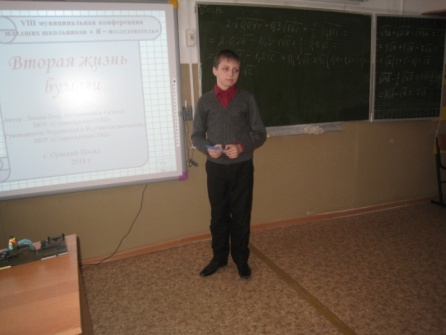 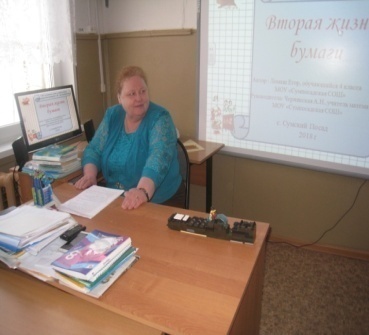 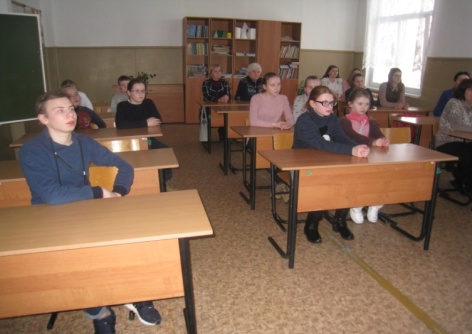 